Бушуйская основная школа- филиал муниципального бюджетного общеобразовательного учреждения «Кириковская средняя школа»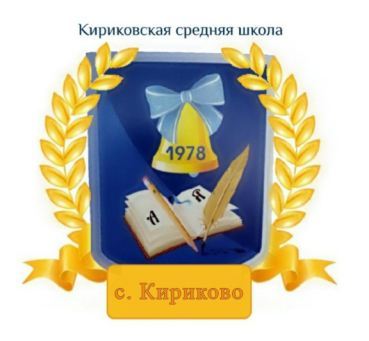 РАБОЧАЯ ПРОГРАММАпо предмету «Изобразительное искусство» для учащихся 4 класса Бушуйская основная школа-филиал муниципального бюджетного общеобразовательного учреждения «Кириковская средняя школа»Составил:  учитель  Махмудова Мария Насириддиновна учебный годПояснительная записка.    Настоящая рабочая программа составлена на основании основной образовательной программы начального общего образования муниципального бюджетного общеобразовательного учреждения «Кириковская средняя школа» от 31 августа 2020 года, утвержденной приказом по учреждению № 188-ОД от 02.09.2020,  учебного плана муниципального бюджетного общеобразовательного учреждения «Кириковская средняя  школа»  по изобразительному искусству для 4 класса на 2021-2022 учебный год, положения о рабочей программе педагога Бушуйской основной школы муниципального бюджетного общеобразовательного учреждения «Кириковская средняя  школа» реализующего предметы, курсы и дисциплины общего образования от 30 мая 2019 года.Рабочая программа реализует следующие цели:- воспитание эстетических чувств, интереса к изобразительному искусству; обогащение нравственного опыта, представлений о добре и зле; воспитание нравственных чувств, уважение к культуре  народов многонациональной России и других стран;- развитие воображения, желания  и  умения подходить к любой своей деятельности творчески; способности к восприятию искусства  и окружающего мира; умений и навыков сотрудничества в художественной деятельности;- освоение первоначальных знаний о пластических искусствах: изобразительных, декоративно-прикладных, архитектуре и дизайне – их роли в жизни человека и общества;- овладение элементарной художественной грамотой; формирование художественного кругозора и приобретение опыта работы в различных видах художественно-творческой деятельности, разными художественными материалами; совершенствование эстетического вкуса.    Задачи:- совершенствование эмоционально-образного восприятия произведений искусства и окружающего мира;- развитие способности видеть проявление художественной культуры в реальной жизни (музеи, архитектура, дизайн, скульптура и др.);- формирование навыков работы с различными художественными материалами.         Согласно программе, на изучение курса отводится 34 часа (34 учебные недели). Исходя из учебного плана Кириковской средней школы на изучение курса «Изобразительное искусство» отведено 1 час в неделю.    Промежуточная аттестация проводится с 04.05.2022 по 25.05.2022 г. в форме инсценирования сказки.2. Планируемые результаты освоения предмета.    В результате изучения курса «Изобразительное искусство» в начальной школе должны быть достигнуты определенные результаты.    Личностные результаты отражаются в индивидуальных качественных свойствах учащихся, которые они должны приобрести в процессе освоения учебного предмета по программе «Изобразительное искусство»:- чувство гордости за культуру и искусство Родины, своего народа;- уважительное отношение к культуре и искусству других народов нашей страны и мира в целом;- понимание особой роли культуры и искусства в жизни общества и каждого отдельного человека;- сформированность эстетических чувств, художественно-творческого мышления, наблюдательности и фантазии;- сформированность эстетических потребностей (потребностей в общении с искусством, природой, потребностей в творческом отношении к окружающему миру, потребностей в самостоятельной практической творческой деятельности), ценностей и чувств;- развитие этических чувств, доброжелательности и эмоционально-нравственной отзывчивости, понимания и сопереживания чувствам других людей;- овладение навыками коллективной деятельности в процессе совместной творческой работы в команде одноклассников под руководством учителя;- умение сотрудничать с товарищами в процессе совместной деятельности, соотносить свою часть работы с общим замыслом;- умение обсуждать и анализировать собственную художественную деятельность и работу одноклассников с позиций творческих задач данной темы, с точки зрения содержания и средств его выражения.    Метапредметные результаты характеризуют уровень сформированности универсальных способностей учащихся, проявляющихся в познавательной и практической творческой деятельности:- освоение способов решения проблем творческого и поискового характера;- овладение умением творческого видения с позиций художника, т. е. умением сравнивать, анализировать, выделять главное, обобщать;- формирование умения понимать причины успеха/неуспеха учебной деятельности и способности конструктивно действовать даже в ситуациях неуспеха;- освоение начальных форм познавательной и личностной рефлексии;- овладение логическими действиями сравнения, анализа, синтеза, обобщения, классификации по родовидовым признакам;- овладение умением вести диалог, распределять функции и роли в процессе выполнения коллективной творческой работы;- использование средств информационных технологий для решения различных учебно-творческих задач в процессе поиска дополнительного изобразительного материала, выполнение творческих проектов, отдельных упражнений по живописи, графике, моделированию и т.д.;- умение планировать и грамотно осуществлять учебные действия в соответствии с поставленной задачей, находить варианты решения различных художественно-творческих задач;- умение рационально строить самостоятельную творческую деятельность, умение организовать место занятий;- осознанное стремление к освоению новых знаний и умений, к достижению более высоких и оригинальных творческих результатов.    Предметные результаты характеризуют опыт учащихся в художественно-творческой деятельности, который приобретается и закрепляется в процессе освоения учебного предмета:- сформированность первоначальных представлений о роли изобразительного искусства в жизни человека, его роли в духовно-нравственном развитии человека;- сформированность основ художественной культуры, в том числе на материале художественной культуры родного края, эстетического отношения к миру; понимание красоты как ценности, потребности в художественном творчестве и в общении с искусством;- овладение практическими умениями и навыками в восприятии, анализе и оценке произведений искусства;- овладение элементарными практическими умениями и навыками в различных видах художественной деятельности (рисунке, живописи, скульптуре, художественном конструировании), а также в специфических формах художественной деятельности, базирующихся на ИКТ (цифровая фотография, видеозапись, элементы мультипликации и пр.);- знание видов художественной деятельности: изобразительной (живопись, графика, скульптура), конструктивной (дизайн и архитектура), декоративной (народные и прикладные виды искусства);- знание основных видов и жанров пространственно-визуальных искусств;- понимание образной природы искусства;- эстетическая оценка явлений природы, событий окружающего мира;- применение художественных умений, знаний и представлений в процессе выполнения художественно-творческих работ;- способность узнавать, воспринимать, описывать и эмоционально оценивать несколько великих произведений русского и мирового искусства;- умение обсуждать и анализировать произведения искусства, выражая суждения о содержании, сюжетах и выразительных средствах;- усвоение названий ведущих художественных музеев России и художественных музеев своего региона;- умение видеть проявления визуально-пространственных искусств в окружающей жизни: в доме, на улице, в театре, на празднике;- способность использовать в художественно-творческой деятельности различные художественные материалы и художественные техники;- способность передавать в художественно-творческой деятельности характер, эмоциональные состояния и свое отношение к природе, человеку, обществу;- умение компоновать на плоскости листа и в объеме задуманный художественный образ;- освоение умений применять в художественно-творческой деятельности основы цветоведения, основы графической грамоты;- овладение навыками моделирования из бумаги, лепки из пластилина, навыками изображения средствами аппликации и коллажа;- умение характеризовать и эстетически оценивать разнообразие и красоту природы различных регионов нашей страны;-умение рассуждать о многообразии представлений о красоте у народов мира, способности человека в самых разных природных условиях создавать свою самобытную художественную культуру;- изображение в творческих работах особенностей художественной культуры разных (знакомых по урокам) народов, передача особенностей понимания ими красоты природы, человека, народных традиций;- способность эстетически, эмоционально воспринимать красоту городов, сохранивших исторический облик, — свидетелей нашей истории;- умение приводить примеры произведений искусства, выражающих красоту мудрости и богатой духовной жизни, красоту внутреннего мира человека3.Содержание учебного предмета.4. Тематическое планирование с указанием количества часов на основание каждой темы.5. Список литературы, используемой при оформлении рабочей программы.Изобразительное искусство. Рабочие программы. Предметная линия учебников под редакцией Б. М. Неменского. 1—4 классы : пособие для учителей общеобразоват. организаций / [Б. М. Неменский, Л. А. Неменская, Н. А. Горяева и др.] ; под ред. Б. М. Неменского. — М. : Просвещение, 2015Изобразительное искусство. Учебник 4 класс.   М.: Просвещение, 2012.СОГЛАСОВАНО:Заместитель директора по учебно-воспитательной работе 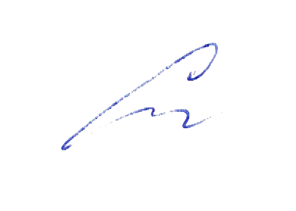 Сластихина Н.П.______«30» августа 2021 г.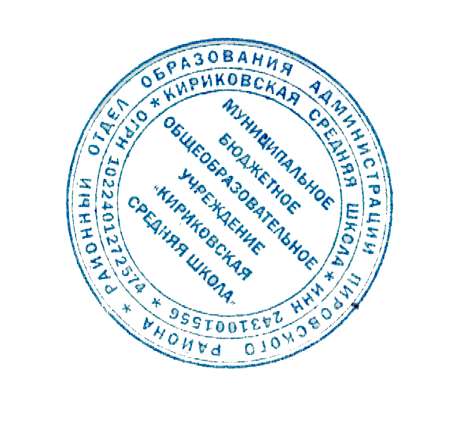 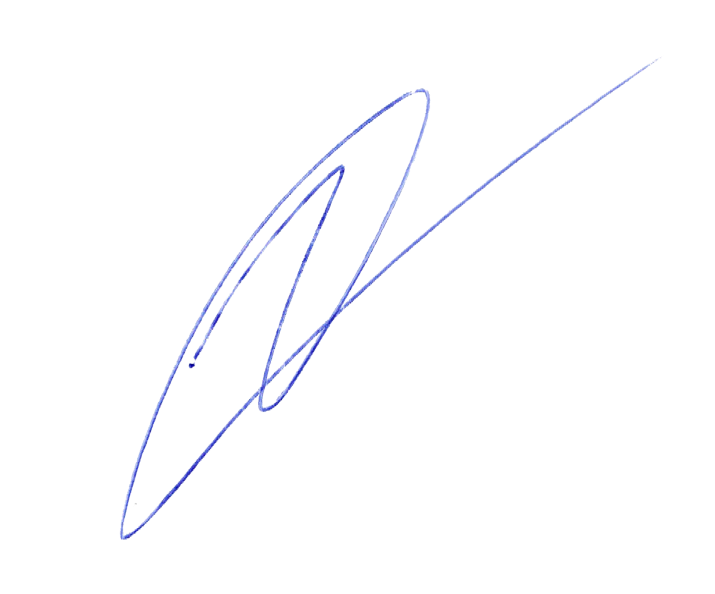 УТВЕРЖДАЮ:Директор муниципального бюджетного общеобразовательного учреждения «Кириковская средняя школа» Ивченко О.В. _______«30» августа 2021 г.№Раздел Количество часов1Истоки родного искусства82Древние города нашей земли73Каждый народ – художник114Искусство объединяет народы8ИтогоИтого34№ п\пРаздел, тема урокаРаздел, тема урокаКол-во часовДата проведенияРаздел № 1. Истоки родного искусства (8 ч)Раздел № 1. Истоки родного искусства (8 ч)Раздел № 1. Истоки родного искусства (8 ч)Раздел № 1. Истоки родного искусства (8 ч)Раздел № 1. Истоки родного искусства (8 ч)11Пейзаж родной земли.102.09.202122Пейзаж родной земли.109.09.202133Деревня - деревянный мир116.09.202144Деревня - деревянный мир123.09.202155Красота человека130.09.202166Красота человека107.10.202177Народные праздники (обобщение темы)114.10.202188Народные праздники (обобщение темы)121.10.2021Раздел № 2. Древние города нашей земли ( 7 ч.)Раздел № 2. Древние города нашей земли ( 7 ч.)Раздел № 2. Древние города нашей земли ( 7 ч.)Раздел № 2. Древние города нашей земли ( 7 ч.)Раздел № 2. Древние города нашей земли ( 7 ч.)9Родной уголРодной угол128.11.202110Древние соборыДревние соборы111.11.202111Города Русской землиГорода Русской земли118.11.202112Древнерусские воины – защитникиДревнерусские воины – защитники125.11.202113Новгород, Псков, Владимир, Суздаль, Москва.Новгород, Псков, Владимир, Суздаль, Москва.102.12.202114Узорочье теремовУзорочье теремов109.12.202115Пир в теремных палатах (обобщение темы).Пир в теремных палатах (обобщение темы).116.12.2021Раздел № 3.Каждый народ – художник (11ч.)Раздел № 3.Каждый народ – художник (11ч.)Раздел № 3.Каждый народ – художник (11ч.)Раздел № 3.Каждый народ – художник (11ч.)Раздел № 3.Каждый народ – художник (11ч.)16Страна  восходящего солнца. Образ художественной культуры ЯпонииСтрана  восходящего солнца. Образ художественной культуры Японии123.12.202117Страна  восходящего солнца. Образ художественной культуры ЯпонииСтрана  восходящего солнца. Образ художественной культуры Японии130.12.202118Страна  восходящего солнца. Образ художественной культуры ЯпонииСтрана  восходящего солнца. Образ художественной культуры Японии113.01.202219Народы гор и  степейНароды гор и  степей120.01.202220Народы гор и  степейНароды гор и  степей127.01.202221Города в пустынеГорода в пустыне103.02.202222Древняя ЭлладаДревняя Эллада110.02.202223Древняя ЭлладаДревняя Эллада117.02.202224Европейские города СредневековьяЕвропейские города Средневековья124.02.202225Европейские города СредневековьяЕвропейские города Средневековья103.03.202226Многообразие художественных культур в мире (обобщение темы)Многообразие художественных культур в мире (обобщение темы)110.03.2022Раздел № 4. Искусство объединяет народы (8 ч).Раздел № 4. Искусство объединяет народы (8 ч).Раздел № 4. Искусство объединяет народы (8 ч).Раздел № 4. Искусство объединяет народы (8 ч).Раздел № 4. Искусство объединяет народы (8 ч).27МатеринствоМатеринство117.03.202228МатеринствоМатеринство131.03.202229Мудрость старостиМудрость старости107.04.202230СопереживаниеСопереживание114.04.202231Герои – защитникиГерои – защитники121.04.202232Герои – защитникиГерои – защитники128.04.202233Юность и надеждыЮность и надежды105.05.202234Искусство народов мира (обобщение темы)Искусство народов мира (обобщение темы)112.05.2022